LISTA KANDYDATÓW SPEŁNIAJĄCYCH WYMAGANIA FORMALNEOKREŚLONE W OGŁOSZENIU O NABORZE NA STANOWISKO WYCHOWAWCA W PLACÓWCE WSPARCIA DZIENNEGO	Informujemy, że w wyniku wstępnej weryfikacji spełniając wymagania formalne określone       w ogłoszeniu na w/w stanowisko pracy do następnego etapu rekrutacji zakwalifikowała się:Pani Katarzyna Rynka 	zam. Motkowice						Kierownik						Gminnego Ośrodka Pomocy Społecznej w Imielnie						Urszula BędkowskaImielno, dnia 15.04.2021r.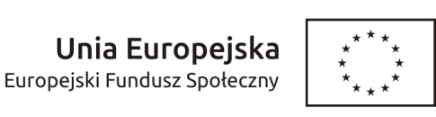 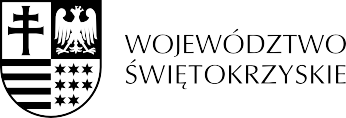 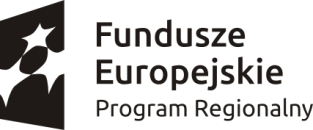 